REKLAMAČNÍ PROTOKOL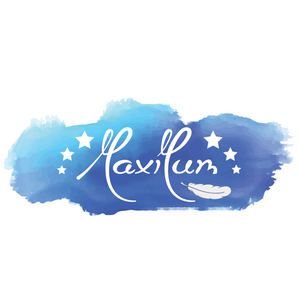 Vaše jméno a příjmení: ………………………………………………………………………………………………………………………………..E-mail: ………………………………………………………………………………………………………………………………..Telefon: ……………………………………………………………………………………………………………………………..…Číslo bankovního účtu, na který v případě uznání reklamace bude platba vrácena:………………………………………………………………………………………………………………………………..Jak postupovat?Vyplňte kompletně a čitelně tento formulář.Zabalte pečlivě zboží (čisté), aby nedošlo k jeho poškození nebo znehodnocení během přepravy.Vyplněný formulář spolu se zbožím vložte do balíčku.Pokud jste zboží zakoupili na veletrhu, přiložte kopii dokladu o nákupu zboží.Balíček pošlete na pobočku Zásilkovny, adresa: V Honech 690, 250 69 Klecany (zaparkorun.cz), ID 21697 na jméno: Denisa Pleško, tel: 777 944 459Informujte nás nejlépe emailem na maxi-mum@email.cz o odeslání balíčku.Balíček NEODESÍLEJTE na dobírku. Balíčky zaslané na dobírku nepřebíráme. 30 denní lhůta pro vyřízení reklamace začne běžet po přijetí (doručení) zboží.Číslo objednávky (VS): ..………………........……………………………………………...…………………………….Objednávka ze dne:..………………………………………………………………………………………………………O jaké zboží se jedná: ……………………………………………………………………..…………………………………………………………………………………………………………………………………………………………………………………………..………………………………………………………………………………………………………………………………..Stav reklamovaného zboží (popište co nejlépe, použité – nepoužité): ………………………………………………………………………………………………………………………………………………………………………………………………………………………………………………………………..Důvod reklamace (popis závady): ……………………………………………………………………..…………………………………………………………………………………………………………………………………………………………………………………………..………………………………………………………………………………………………………………………………..……………………………………………………………………..…………………………………………………………………………………………………………………………………………………………………………………………..………………………………………………………………………………………………………………………………..Jiná poškození: …………………………………………………………………………………………………………….………………………………………………………………………………………………………………………………..Datum:                                                                       Podpis zákazníka:……………………………………….                           ……………………………………………………….------------------------------------------------------------------------------------------------------------------------------------NEVYPLŇUJTE! (vyplňuje prodávající)Datum přijetí reklamace: …………………………………………………………………………………………………..Reklamaci převzal/a: ……………………………………………………………….......…………………………………Návrh řešení: ……………………………………………………………………………………………………………….………………………………………………………………………………………………………………………………..………………………………………………………………………………………………………………………………..………………………………………………………………………………………………………………………………..Rozhodnutí o reklamaci: …………………………………………………………………………………………...…...………………………………………………………………………………………………………………………………….……………………………………………………………………………………………………………………………….……………………………………………………………………………………………………………………………….Reklamaci posoudil/a: ………………………………………………………………………………………………….…Datum:                                                                       Podpis:……………………………………….                           ……………………………………………………….Vyplněný reklamační protokol byl zaslán zákazníkovi na výše uvedený email.